AAUW Tillamook Member Renewal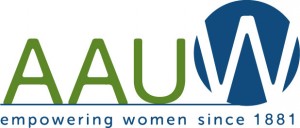 7/1/2023 – 6/30/2024*   501c3 dues are tax deductible as charitable.Please make check payable to AAUW Tillamook.Mail or give to:   Sue Luce, 1185 NE Necarney St, Rockaway Beach, OR  97136Because of you, we are stronger.As a member, you can take pride in the work you’ve made possible.Your dues provide membership in national, Oregon and Tillamook AAUW.National remains committed to STEM, Work Smart, Start Smart, teaching Money Smart workshops and awarding scholarships to local students.We continue to face challenges including health rights, inequities, student loan debt, a gender pay gap and bias to keep women and minorities from ascending to top leadership roles.  These make your membership even more important for our democracy.Thank you for your dedication to our mission of “Equity for All.” Thank you.  Kelly Benson, Membership VP.Note:  We do not need this form returned with your payment, but appreciate notice of any changes to your contact information as listed in the Tillamook Directory maintained by Kathy Gervasi at mkg4953@gmail.com.Rev 6/12/22Renewal Dues Full YearPlease PayAAUW EF 501c3 *$ 69AAUW, LAF 501c4  3Oregon State AAUW 16Tillamook Branch 15                  Total Due$ 103.00